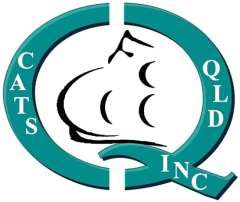 Cats Queensland Inc(Affiliate of CCCA)APPLICATION FOR UPDATE TO PLATINUM CHAMPION TITLENON-CATS QLD MEMBERSAPPLICANT’S NAME: 	M/SHIP NO: 	ADDRESS: 	DAY PH NO: 	EMAIL: 		                                                                     P/CODE: 	 SIGNATURE: 				 DATE: 		 NAME OF CAT: 					  BREED: 	                      SEX: 	REG NO: 	 CQI PLATINUM CHAMPION = 10 GOLD JUDGES SIGNATURES. [From CQI shows]COST: Certificate only $6	    Certificate & Sash = $15	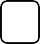 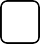 PLUS, POSTAGE $8.00 REGISTERED MAILPlease forward the completed application form and include:COPIES of REGISTRATION CERTIFICATE, CHALLENGE AWARD CARDS AND CORRECT FEETo: Hon Registrar:	Chris Merritt	PO Box 9050 Wilsonton Qld 4350registrar@catsqld.org.au Cert No.	Affiliate Name	Show Date	JudgePLEASE NOTE: Certificates will NOT be returned. 12345678910